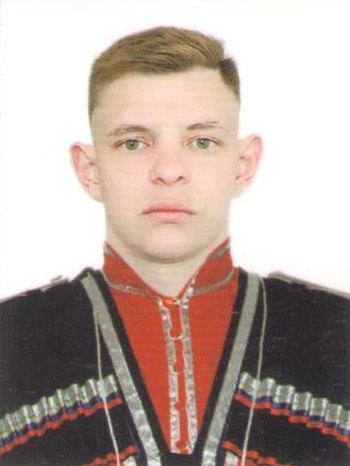 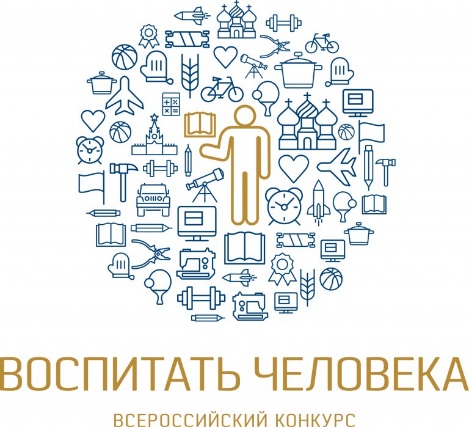 АНКЕТА участника муниципального этапа Всероссийскогоконкурса педагогических работников«Воспитать человека»Субъект Российской ФедерацииСтавропольский край,город НевинномысскСведения о конкурсанте:Сведения о конкурсанте:Номинациявоспитание классного коллективаФ.И.О. конкурсанта (полностью)Величко Сергей ВалерьевичДата рождения (полностью)22 февраля 1994 г.Название образовательной организации (по Уставу)муниципальное бюджетное общеобразовательное учреждение «Средняя общеобразовательная школа № 8» города НевинномысскаДолжность (по штатному расписанию)Учитель физической культурыСтаж работы общий педагогический/в занимаемой должности8 летТелефон, электронная почта8-906-490-77-08 dtkbxrh221994@gmail.comЛичный сайт или профиль в социальных сетяхВконтакте:ID103658442Опыт и результат участия в профессиональных конкурсахМуниципальный этап конкурса «Воспитать человека», 2023 год ССЫЛКИ НА КОНКУРСНОЕ ПОРТФОЛИО(видеоматериал визитной карточки, новые формы воспитательных практик, цветное фото и т.д.):анкета участника Конкурса в соответствии с Приложением 1 к настоящему Положению;решение (заключение) муниципального оргкомитета о выдвижении педагога - победителя муниципального этапа для участия в краевом заочном этапе Конкурса;цветная портретная фотография участника в формате JPEG;видеоматериал визитной карточки участника заочного этапа по теме: «Воспитание – это…» в формате mp4 воспитательной практики (презентация практики в формате видео (продолжительность видеоролика - не более трёх минут) в соответствии с Приложением 2 к настоящему Положению;паспорт воспитательной практики (приложение 3).https://sh8nevinsk.ru/?page_id=10630Сведения о персональных наградах, почетных званиях (при наличии)Почетная грамота за значительные заслуги в сфере образования, многолетний плодотворный труд в области воспитания детей  и молодежи  